Муниципальное                                                                               общеобразовательное учреждение                                                                  «Средняя общеобразовательная                                                 школа №6» (МОУ «СОШ №6»)Солнечный мкр., д. .СаянскИркутская обл., 666302Тел. (39553)5-29-67; факс 5-34-04 e-mail: smoy6@mail.ruОКПО41767067, ОГРН1023801911242 ИНН/КПП 3814006906/381401001АНАЛИТИЧЕСКАЯ СПРАВКАпо итогам проведения мастер-классов  с применением  инструментов формирующего оценивания за апрель 2021 -2022 учебный годМастер-классы были организованы в МОУ «СОШ №6» согласно реализации программы антирисковых мер «Преодоление рисков учебной неуспешности обучающихся»Цели проведения:Создание условий для формирования функциональной грамотности обучающихсяФормирование и развитие универсальных учебных действий в рамках  учебно-воспитательного процесса.Применение инструментов формирующего оцениванияСистемно-деятельностный подход к обучению.Практические наработки по теме «Формирующее оценивание – инструмент эффективного преподавания»Обмен опытом между педагогическими работниками.18 апреля 2022 года группой педагогов: Шумилиной А.А., Курмазовой С.В., Кондрачук Л.Н., Савкиной Г.П., Смирновой Н.М., Макаровой Е.В.,  Поздняковой Н.В. был организован и проведен мастер-класс для педагогов школы  на тему: «Инструменты формирующего оценивания».Педагоги, участники мастер-класса, практически освоили  умения, навыки и приемы инструментов формирующего оценивания, каждый из них создал критериальную рубрику,  карту понятий, пересказ в одном предложении, синквейн по теме «Формирующее оценивание», проявив творческую инициативу, фантазию. В ходе мастер-класса педагоги получили возможность практического применения на своем предмете инструментов формирующего оценивания. А в конце мастер-класса каждый педагог оценивал себя через «Салют успешности».25 апреля 2022 года Курмель Е.А, заместитель директора по УВР, учитель информатики провела мастер-класс для педагогов школы  на тему: «Технология «Ротация станций».Педагоги, участники мастер-класса, были случайным образом разделены на 3 группы для работы по разным станциям. Первая группа работала на станции «Работа в команде», которая создавала буклет «Информационная безопасность», где педагоги показали свои творческие, креативные способности и ораторское мастерство. Вторая группа работала на станции «Работа с компьютером», где педагоги отвечали на онлайн-тест, разработанный в Google – форме, третья группы работала на станции «Работа с учителем», где каждый педагог после презентации учителя ответил на ряд вопросов и в парах провели оценивание друг друга. Педагоги познакомились с технологией «Ротация станций», а также с приемами формирующего оценивания: google-формами, критериальными рубриками, толстый и тонкий вопрос, самодиагностикой в виде лестницы успешностиПедагоги показали свой опыт работы, индивидуальный стиль педагогической деятельности, практически освоили навыки в рамках транслируемого опыта, ознакомились с опытом работы коллег, активизировалась познавательная активность участников мастер-классов, повысилась их мотивация к дальнейшему совершенствованию творческой педагогической деятельности через инструменты формирующего оценивания.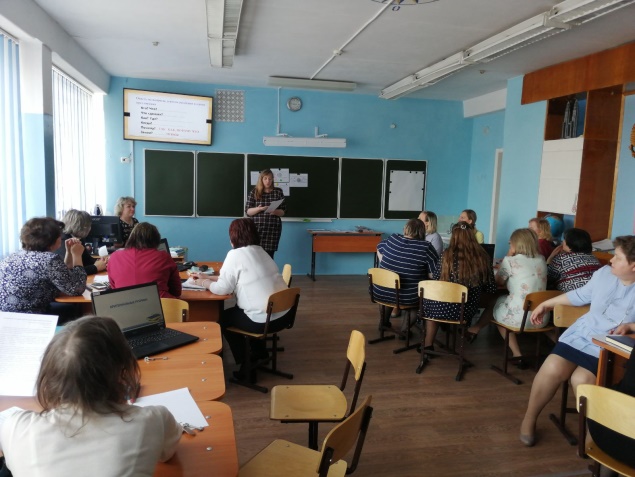 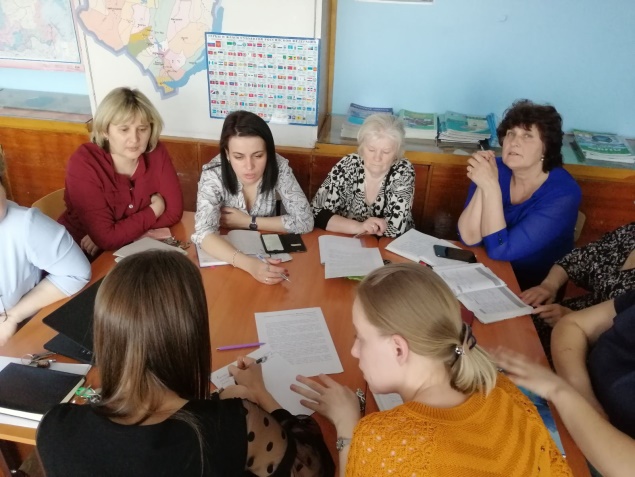 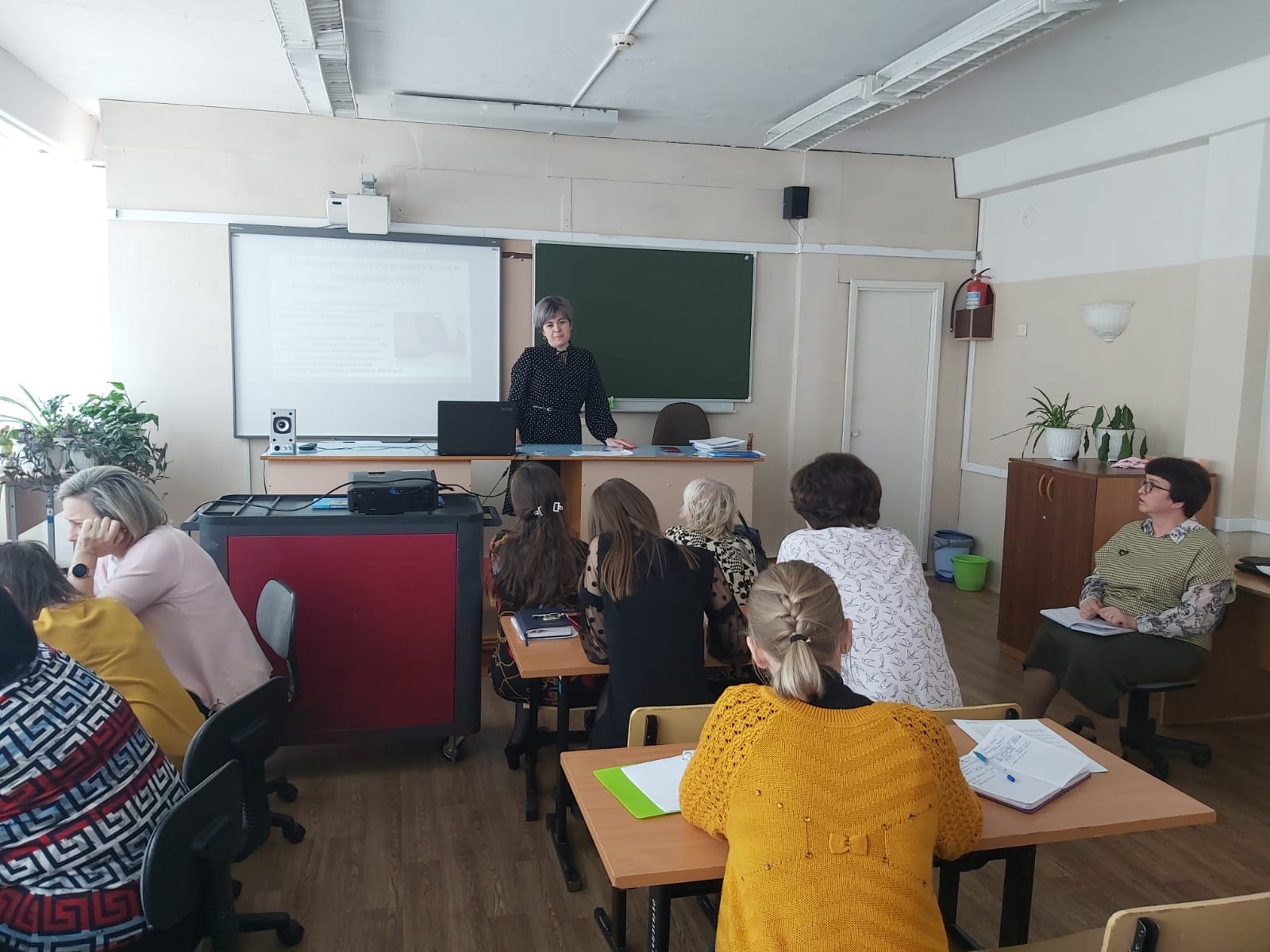 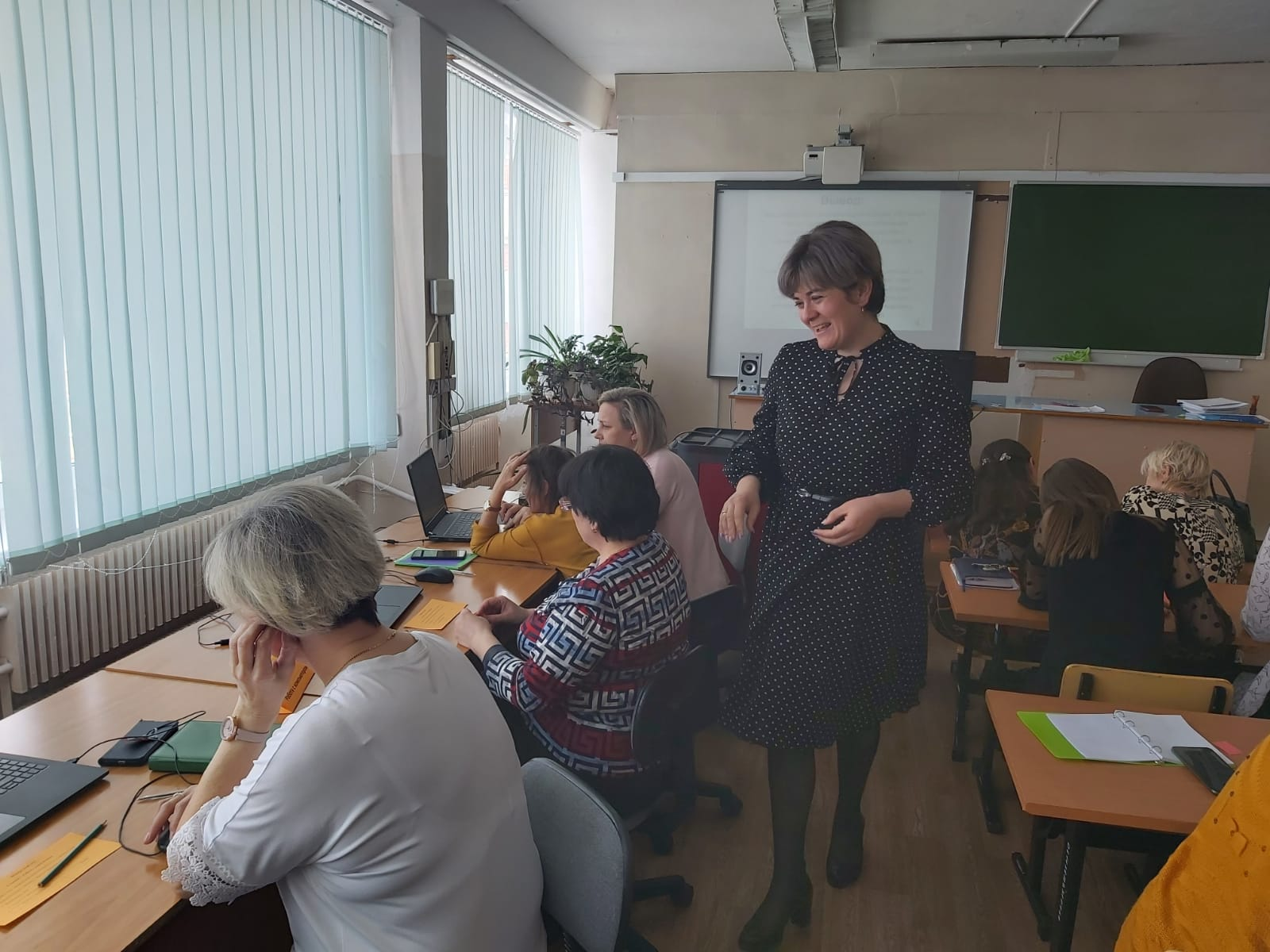 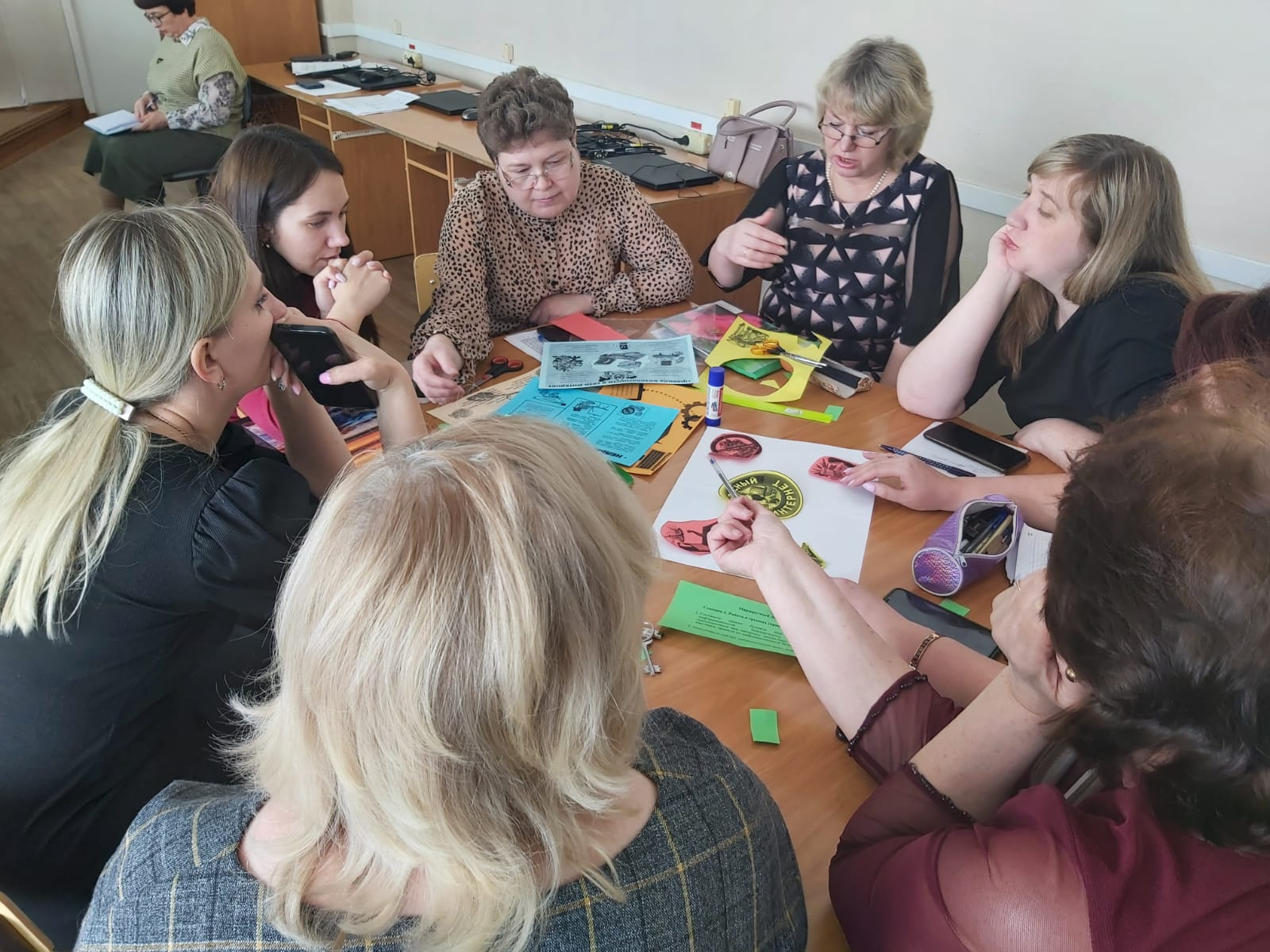 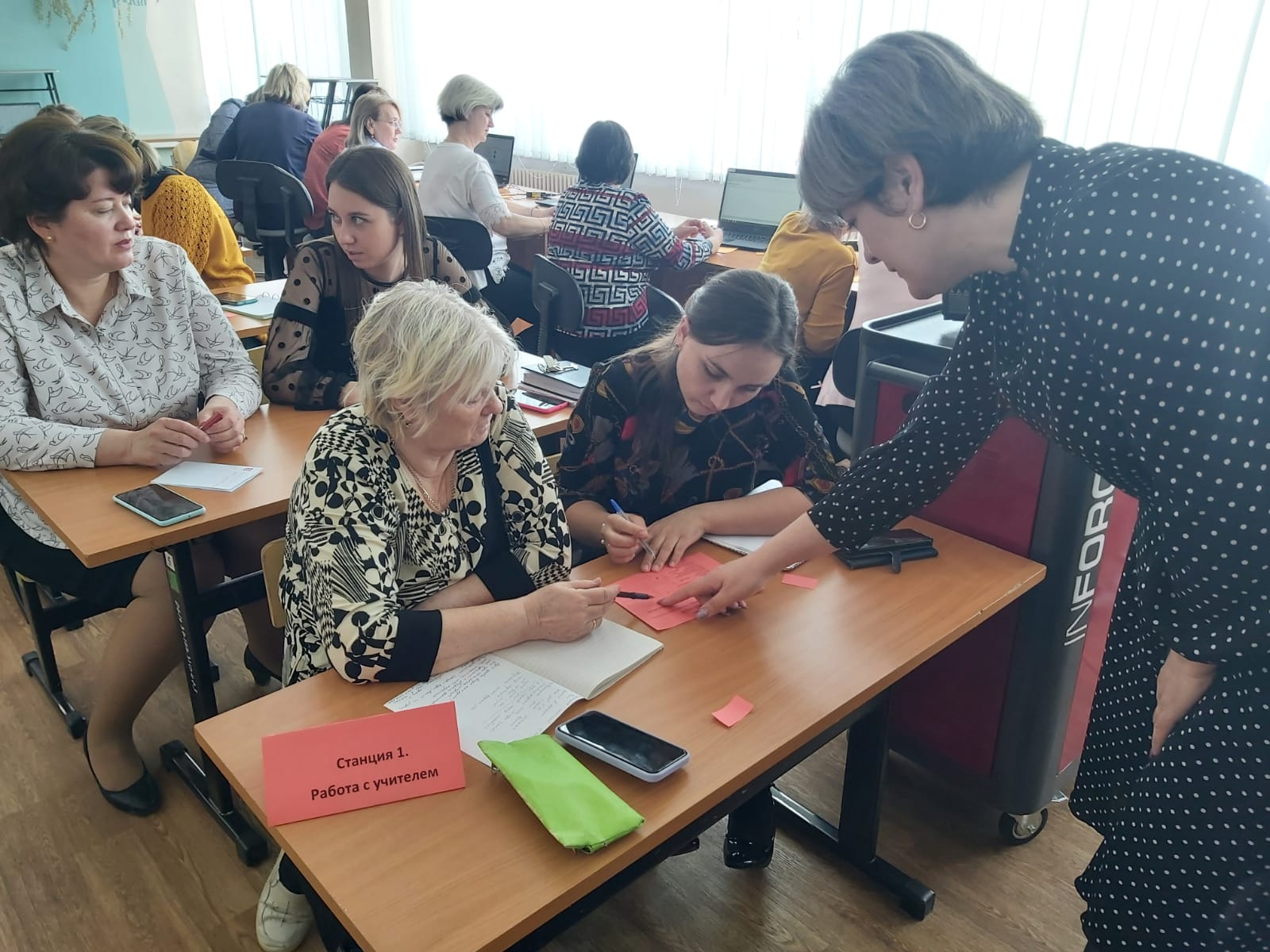 Справка  представлена на заседание методического совета протокол №____ от ______Директор школы ____________________А.В. ЕлохинаЗаместитель директора по УВРЕ.А. Курмель